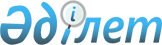 Этиль спиртін және алкогольді өнімдерді өндіруді, этиль спиртін сақтауды және өткізуді, алкогольді өнімдерді (сырадан басқа) сақтауды және көтермелі өткізуді лицензиялаудың қағидалары
					
			Күшін жойған
			
			
		
					Алкогольді өнімдердің өндірісіне және айналысына мемлекеттік бақылау жасау жөніндегі комитет 1998 ж. 12 маусымдағы N 5 Бұйрық. Қазақстан Республикасының Әділет министрлігінде 1998 жылғы 2 шілдеде тіркелді. Тіркеу N 532. Күші жойылды - Қазақстан Республикасы Қаржы министрiнiң 2004 жылғы 30 желтоқсандағы N 471 бұйрығымен.

-----------Күші жойылды------------       БҰЙЫРАМЫН: 

     1. Қосымшаға сәйкес кейбiр нормативтiк құқықтық актiлердiң күшi жойылды деп танылсын... 

          Министр Қазақстан Республикасы    

Қаржы министрiнiң      

2004 жылғы 30 желтоқсандағы 

N 471 бұйрығына қосымша   Күші жойылған кейбiр нормативтiк 

құқықтық актiлер тiзбесi      3. "Этиль спиртiн және алкогольдi өнiмдердi өндiрудi, этиль спиртiн сақтауды және өткiзудi, алкогольдi өнiмдердi (сырадан басқа) сақтауды және көтермелi өткiзудi лицензиялаудың қағидалары" Алкоголь өнiмiнің өндiрiсi мен айналымын мемлекеттiк бақылау жөнiндегi комитетi Төрағасының 1998 жылғы 12 маусымдағы N 5 бұйрығы (Нормативтiк құқықтық актiлердi мемлекеттiк тiркеу тiзiлiмiнде N 532 болып тiркелген)... -----------------------------------        1. Жалпы ережелер       1. Этиль спиртін және алкогольді өнімдерді өндіруді, этиль спиртін сақтауды және өткізуді, алкогольді өнімдерді (сырадан басқа) сақтауды және көтерме саудамен өткізуді лицензиялаудың осы Ережесі (бұдан әрі - Ереже) Қазақстан Республикасы Президентінің Заң күші бар 1995 ж. 17 сәуірдегі N 2200 Z952200_ "Лицензиялау туралы" Жарлығына, Қазақстан Республикасы Үкіметінің 1997 ж. 31 шілдедегі N 1195 P971195_ қаулысымен бекітілген, Этиль спиртін және алкогольді өнімдерді өндіруді, этиль спиртін сақтауды және өткізуді, алкогольді өнімдерді (сырадан басқа) сақтауды және көтерме саудамен өткізуді лицензиялаудың Тәртібі мен ережелеріне, Қазақстан Республикасы Үкіметінің 1997 ж. 26 мамырдағы N 882 P970882_ қаулысымен бекітілген, алкоголь өнімінің өндірісіне және айналысына бақылауды қамтамасыз ететін органдардың өзара іс-қимыл тәртібіне, Қазақстан Республикасы Үкіметінің 1997 ж. 14 ақпандағы N 217 P970217_ "Қазақстан Республикасында этиль спиртін және алкогольді өнімдерді өндіруді, импорттауды және өткізуді реттеу жөніндегі шаралар туралы" қаулысына, Қазақстан Республикасы Үкіметінің 1997 ж. 15 қаңтардағы N 68 P970068_ "Акцизделетін өнімді өндіруден және өткізуден қаражаттардың бюджетке түсуін бақылауды күшейту жөніндегі қосымша шаралар туралы" қаулысына сәйкес әзірленді және этиль спиртін және алкоголь өнімін өндіруді лицензиялау, этиль спиртін сақтау және өткізу, алкоголь өнімін (сырадан басқа) сақтау және көтерме саудамен өткізу жөніндегі жұмыстарды жүргізудің тәртібін, лицензиялар берудің тәртібі мен ережелерін белгілейді. 

     2. Этиль спиртін және алкогольді өнімдерді өндіруді, этиль спиртін сақтауды және өткізуді, алкогольді өнімдерді (сырадан басқа) сақтауды және көтерме саудамен өткізуді лицензиялау этиль спиртінің және алкогольді өнімдердің өндірісі мен айналысын мемлекеттік реттеу, тұтыну рыногын сапалы өніммен қамтамасыз ету, мемлекеттің, өндірушілердің мүдделерін және тұтынушылардың құқықтарын қорғау мақсатында жүзеге асырылады. 

     3. Лицензиялау кезінде алкогольді өнімдерді және этиль спиртін сәйкестендіру Достастыққа мүше мемлекеттер Үкіметтерінің 1995 ж. 3 қарашадағы Келісімінде қабылданған, Тәуелсіз Мемлекеттер Достастығының сыртқы экономикалық қызметінің Біркелкі Тауарлық номенклатурасына (СЭҚ ТН) сәйкес жүргізіледі. 

     4. Лицензиялауға СЭҚ ТН-2203, 2204, 2205, 2206, 2207, 2208 кодтары бойынша этиль спиртін және алкогольді өнімдерді бөліп құюды, сақтауды және өткізуді қамтитын өндіріс жатады.       2. Айқындама      5. Осы тәртіпте және лицензиялау кезінде мынадай ұғымдар мен айқындамалар қолданылады: 

     1) Лицензиар, Комитет - Қазақстан Республикасының Энергетика, индустрия және сауда министрлігінің Алкогольді өнімдердің өндірісіне және айналысына мемлекеттік бақылау жасау жөніндегі Комитет; 

     2) Лицензиар - этиль спиртін және алкогольді өнімдерді өндіру саласындағы іс-әрекетін лицензиялау негізінде жүзеге асыратын заңды немесе жеке тұлға; 

     3) Өтінішкер - лицензия алу үшін құжаттарды белгіленген тәртіппен тапсырған шаруагер субъект; 

     4) Кәсіпорын - "ҚазАлкоОрталық" республикалық мемлекеттік кәсіпорыны; 

     5) 131-67 ГОСТ бойынша тамақтық шикізаттан алынған этилді спирт - этилді шикізат-спирті, 5962-67 ГОСТ бойынша ректификтелген, 10.04.05.38-88 ТУ бойынша коньяктік, 10.04.05.51 ТУ бойынша жүзімді спирт, 9182-349-05031531-96 ТУ бойынша этилдi жүзiмдi шикiзат спирт және ректификат, 10-05031531-3343-93 ТУ бойынша этилді жемісті шикізат спирт және ректификат;<*> 

     6) 38/402-62-117-90 ТУ бойынша тамақтық емес шикізаттан алынған этилді спирт - этилді синтетикалық техникалық спирт, 18300-87 ГОСТ бойынша этилді ректификтелген техникалық спирт, 17299-78 ГОСТ бойынша этилді техникалық спирт;<*> 

     7) 5963-67 ГОСТ бойынша ішетін этилді спирт - жоғары дәрежеде тазартылған, жұмсақ су қосылған, сүзгіден өткізілген және белгілі уақыт ұсталған этильді ректификтелген спирттің 95%-тік қоспасы;<*> 

     8) Алкогольді өнім - арақ, ликерлі-арақ өнімдері, коньяктар (брендилер), виски, ром, кальвадостар, жүзім және жеміс-жидек шараптары, сыра және этиль спиртінің көлемдік үлесі, тамақ шикізаты жасалған, көлемінің 1,5 % аса өзге де тамақ өнімдері;<*><*> 

     9) Арақ - күші 38-45, 50 және 56 %-тік ингредиенттер қосылған немесе қосылмаған, сүзгіден өткізілген сулы-спиртті ерітіндіні адсорбентпен арнайы ұқсатудан алынған спиртті ішімдік; 

     10) Ликерлі-арақ өнімдері - ректификтелген спирті бар шала фабрикаттарды араластырып дайындалған күштілігі 12-60 %-тік алкогольді ішімдік; 

     11) Виски - астық дәні ашытқысын айдаумен алынатын және іші қақталған емен күбісінде шикі спиртте ұсталған күшті алкогольді ішімдік; 

     12) Ром - қант құрағынан алынған спиртті емен күбісінде ұстау жолымен дайындалатын күшті алкогольді ішімдік; 

     13) Джин - арпа спирті мен можжевела дәнінің хош иісті спиртінен алынатын ликерлі-арақ заты; 

     14) Сыра - дәнді сыра ашытқысымен божыту жолымен алынатын, көмір тегінің қос қышқылы сіңірілген, жұмсақ алкогольді көбікті ішімдік; 

     15) Шарап өнімдері - ішімдіктердің мынадай түрлерін қамтитын, жүзімді, жемістер мен жидектерді ұқсатудан алынатын өнімдер: 

     1) Жүзім шарабы - жүзім ашытқысын спиртте божыту немесе шелдеу нәтижесінде алынатын алкогольді ішімдік. Спирттің көлемдік үлесі кемінде 9%-ті құрауға тиіс;<*> 

     2) Жеміс-жидек шарабы - жаңа піскен жемістердің қант қосылған шырынын немесе алдын-ала божытылған жеміс езіндісінен алынған қант қосылған шырынды спиртте божыту жолымен дайындалған алкоголді ішімдік; 

     3) Калвадос - арнайы ұсталған алма спиртінен дайындалған, өзіне тән өңі және дәмі бар күшті алкогольді ішімдік; 

     4) Коньяк (бренди) - ГОСТ-і 3741-91, кемінде 3 жыл ұсталған коньяк спиртінен дайындалған, өзіне тән өңі және дәмі бар күшті алкогольді ішімдік. 

     16) Өндіру - бөліп құю сатысын қоса, этиль спиртін және алкогольді өнімдерді шығару; 

     17) Сақтау - нормативтік-құқықтық актілерде және осы Қағидаларда белгіленген талаптарға сай келетін арнаулы қойма жайларында алкоголь өнімдерінің және этиль спиртінің сақталуы; 

     18) Өткізу - сату, алмасу, қайтарымсыз беру мақсатымен алкогольді өнімдерді және этиль спиртін жөнелту, сондай-ақ кепілдендірілген тауарларды кепілдік ұстаушыға тапсыру; 

     19) Көтерме саудамен өткізу - тауар қоймаларынан жүргізілетін алкогольді өнімдерді шексіз көлемде сату, алмасу, қайтарымсыз беру мақсатымен еркін жөнелту, сондай-ақ сауда алаңдары мен залдарын пайдалануды көздемейтін, оны одан әрі сатуды көздейтін, кепілдендірілген тауарларды кепілдік ұстаушыға тапсыру; 

     20) Бөлшек сауда - алкоголь өнімін тұтынушыларға бір-бірлеп сату, олардың қайта сатылуы үшін емес;<*> 

     21) Тауар қоймалары - көлік кіретін жолдары бар және тауарларды сақтау, қабылдау және босату үшін ыңғайланған арнаулы тұрақты ғимараттар. 

      ЕСКЕРТУ. 5-тармақ өзгертілді - ҚР Алкогольді өнімдердің өндірісіне және айналысына мемлекеттік бақылау жасау жөніндегі Комитет Төрағасының 1998.08.07. N 20 V980605_ бұйрығымен . 

      ЕСКЕРТУ. 5-тармақ өзгертілді - ҚР Алкогольді өнімдерді өндіруге және олардың айналымына мемлекеттік бақылау жасау жөніндегі комитетінің 1998.12.21. N 96 V980762_ бұйрығымен .        3. Этиль спиртін және алкогольді өнімдерді өндіруге, этиль 

        спиртін сақтауға және өткізуге, алкогольді өнімдерді 

        (сырадан басқа) сақтауға және көтерме саудамен 

        өткізуге лицензия берудің тәртібі мен қағидалары      6. Өтінішкер Лицензия алу үшін комитетке мынадай құжаттарды тапсырады: 

     1) Қазақстан Республикасының Үкіметі бекіткен үлгідегі өтінішті (1-қосымша); 

     2) заңды тұлғалар үшін -  қазақ және орыс тілдеріндегі, бірінші басшының қолымен және Өтінішкердің мөрімен бекітілген, заңды тұлғаны мемлекеттік тіркеу (қайтадан тіркеу) туралы куәліктің ксерокөшірмесін; 

     3) жеке тұлғалар үшін - жеке тұлғаны және кәсіпкерлік іс-әрекетпен айналысу құқығына патентті куәландыратын, нотариалдық расталған құжаттардың ксерокөшірмелерін; 

     4) Комитетпен келісілген нысан бойынша (түпнұсқа) лицензиялар алудың мүмкіндіктері туралы (іс-әрекеттің әрбір түрі бойынша) стандарттау және метрология, санитарлық және экологиялық қадағалау органдарының тұжырымдамаларын; 

     5) этиль спиртін және алкогольді өнімдерді өндіру, этиль спиртін сақтау және өткізу, алкогольді өнімдерді (сырадан басқа) сақтау және көтерме саудамен өткізу үшін қойылатын біліктілік деңгейі мен талаптарға Өтінішкердің сай келетінін растайтын құжатты; 

     6) лицензиялық алымды Өтінішкердің төлегенін растайтын құжаттардың ксерокөшірмелерін. 

     7. Құжаттар жедел тігілімге жинақталған қағаздарға арналған папкада, жолдама хатпен қоса (2-қосымша) тапсырылады.       4. Зерттеу      8. Этиль спиртін және алкогольді өнімдерді өндіру, этиль спиртін сақтау және өткізу, алкогольді өнімдерді (сырадан басқа) сақтау және көтерме саудамен өткізу үшін қойылатын біліктілік деңгейі мен талаптарға Өтінішкердің сай келетінін растайтын құжат нысан бойынша кәсіпорын беретін, Комитет бекіткен тиісті Акт болып табылады. 

     9. Этиль спиртін және алкогольді өнімдерді өндіру, этиль спиртін сақтау және өткізу, алкогольді өнімдерді (сырадан басқа) сақтау және көтерме саудамен өткізу үшін қойылатын біліктілік деңгейі мен талаптарға сай келетіні туралы Актіні алу үшін Өтінішкерлер Кәсіпорынға мынадай құжаттарды тапсырады: 

     1) Зерттеу жүргізуге арналған белгіленген үлгідегі Өтінішті (3-қосымша); 

     2) Нотариалдық расталған жарғының көшірмесін; 

     3) 2 және 3-қосымшалармен бірге алдыңғы қаржылық жыл үшін бухгалтерлік балансты; 

     4) Осы қағидалардың 6-тармағының 2) және 3) тармақшаларында аталған, Өтінішкердің бірінші басшысының мөрімен және қолымен расталған құжаттардың көшірмелерін; 

     5) Лицензиат - кәсіпорынның паспортын (4-қосымша); 

     6) Салық Комитеті белгілеген нысан (түпнұсқа) бойынша салық төлеуші ретінде тіркелгені туралы және салық және бюджетке төленетін басқа да салықтар бойынша борышының жоқтысы туралы Салық Комитеті органының анықтамасын; 

     7) Комитетпен келісілген нысан (түпнұсқа) бойынша Өтінішкердің өртке қарсы талаптарға сай келетіндігі туралы өртті қадағалау органдарының тұжырымдамасын; 

     8) Аумақтық стандарттау және метрология органымен келісілген, Өтініштердің бірінші басшысының мөрімен және қолымен расталған өлшеу құралдарын тексеру кестесінің көшірмесін; 

     9) Өнімдерді сынау түрлерінің номенклатурасымен жүргізілген лаборатория аттестациясының, бірінші басшының қолымен және Өтінішкердің мөрімен расталған куәлігінің көшірмесін; 

     10) Өнімдердің сәйкестік сертификаттарының көшірмелері - жұмыс істеп тұрған өндірістер үшін; 

     11) Өндіріске және шикізат пен дайын өнімнің сапасын бақылауға қойылатын талаптарды межелейтін нормативтік құжаттардың тізбесін; 

     12) Шағын сыра зауыттары үшін, сондай-ақ тек алкогольді өнімдерді сақтауды және көтерме саудамен өткізуді ғана жүзеге асыратын Өтінішкерлер - шикізаттарды, қосалқы материалдарды кірерде тексеруді, өндірістің сатылары бойынша және дайын өнімдерді технологиялық бақылауды жүзеге асыруға өкілетті органмен жасалған шартты;<*> 

     13) Технологиялық және қосалқы жабдықтардың сертификаттарын (5-қосымша); 

     14) Тапсырылған құжаттардың қолданылып жүрген заңдарға сәйкестігін, мәлімделген іс-әрекет түрлерін жүзеге асырудың мүмкіндігін, мәлімделген іс-әрекет саласындағы кемінде бір жылдық жұмыс тәжірибесін, төлем қабілеттілігін және алдыңғы қаржылық жыл үшін нәтижелер туралы есепті растайтын құжаттарды. 

      ЕСКЕРТУ. 9-тармақ өзгертілді - ҚР Алкогольді өнімдердің өндірісіне және айналысына мемлекеттік бақылау жасау жөніндегі Комитет Төрағасының 1998.08.07. N 20 V980605_ бұйрығымен . 

     10. Этиль спиртін және алкогольді өнімдерді өндіру, этиль спиртін сақтау және өткізу, алкогольді өнімдерді (сырадан басқа) сақтау және көтерме саудамен өткізу үшін қойылатын біліктілік деңгейі мен талаптарға сай келетіні туралы Актіні алу үшін Өтінішкерлер осы қағидалардың 9-тармағының 1-4, 6, 7, 9, (немесе 12), 10, 14 тармақшаларында көрсетілген құжаттарды тапсырады. 

     11. Осы қағидалардың 9 және 10-тармақтарында аталған құжаттар толық тапсырылмаған жағдайда, Кәсіпорын оларды қабылдамауға құқықты. 

     12. Тапсырылған құжаттарда баяндалған ақпараттың растығы үшін жауапкершілікті Өтінішкер көтереді. 

     13. Комитетке тапсырылатын құжаттардың ескіру мерзімі өтінішті тапсыру уақытына дейінгі 3 айдан аспауға тиісті. 

     14. Құжаттарды қабылдаған соң кәсіпорын Өтінішкермен зерттеуге шарт жасасады және Өтінішкерді зерттеулердің Кестесіне қосады. 

     15. Кесте әрбір ай үшін жасалады. 

     16. Зерттеудің кестесін Кәсіпорын әрбір айдың 25-інен кешіктірмей Комитетке бекітуге тапсырады. 

     17. Комитеттің Төрағасы зерттеулердің кестесіне өзгерістер мен толықтырулар енгізуге құқықты. 

     18. Кәсіпорын зерттеудің басталатын уақытына дейін кемінде бес күнтізбелік күн бұрын зерттеуді өткізудің мерзімдері туралы Өтінішкерді хабардар етуге міндетті. 

     19. Өтінішкерлерді зерттеуді, бекітілген Кестеге сәйкес, Кәсіпорынның зерттеу жөніндегі комиссиясы жүргізеді. 

     20. Кәсіпорынның зерттеулер жөніндегі комиссиясын кәсіпорынның Бас директоры тағайындайды. Комиссияның сан және адам құрамын Кәсіпорынның Бас директоры әрбір зерттеуге өз бетімен белгілейді. 

     21. Зерттеу Кәсіпорын Комиссиясының өтінішкердің өндірісіне баруы арқылы жүргізіледі. Зерттеу осы Қағидалардың негізінде және сәйкес жүргізіледі. 

     22. Өтінішкерлерді этил спиртін және алкогольді өнімдерді өндіруге лицензия алуға зерттеген кезде, Кәсіпорын этиль спиртін және алкогольді өнімдерді өндіруге, этиль спиртін сақтауға және өткізуге, алкогольді өнімдерді (сырадан басқа) сақтауға және көтерме саудамен өткізуге лицензия алу үшін қойылатын біліктілік талаптарына сәйкестік жөнінде зерттеу жүргізуге міндетті, оның нәтижелері осы Қағидалардың 25-тармағында айтылған Актіде көрсетіледі. 

     23. Комиссия мыналарды зерттеуге міндетті: 

     1) өндірістің технологиялық схемасын: Өтінішкердің технологиялық цехын және учаскелерін - технологиялық регламенттердің талаптарына, алкогольді өнімдердің жекелеген түрлерін өндірудің және технологиялық нұсқаулықтардың негізгі қағидаларына: Арақты және ликерлі-арақ өнімдерін өндіруге арналған ТР 10-04-03-09-88 өндірістік технологиялық регламентіне, Жүзім шараптарын өндірудің негізгі ережелеріне, Коньяктарды өндірудің негізгі ережелеріне, Жеміс-жидек шараптарын өндірудің негізгі ережелеріне, Ашытқы мен сыра өндіру жөніндегі ТН-18-6-47-85 технологиялық нұсқаулығына, Крахмалды шикізаттан спирт өндіру жөніндегі регламентке, 1-бөлім, этил спиртін өндірудің технологиялық регламентіне және мелласты-спиртті бозаның сығымдалған ашытқыларының технологиялық регламентіне, 1-бөлім Ашу, шикізаттың тамақтық түрлерінен алынған ректификтелген спиртті өндіруге арналған технологиялық регламентке (2-бөлім, Бозаректификация, крахмалы бар және қанты бар), 2-бөлім, Бозаректификация, шикізаттың тамақтық түрлерінен алынатын спиртті өндіруге арналған технологиялық регламентке толықтыру сәйкестігі жөнінде;<*> 

     2) лизенцияланатын қызметтің мәлімделген түріне арналған негізгі өндірістің жетекші технологиялық жабдығының өндірістік қуатының болуы:<*> 

     Ликер-арақ өндірісі бойынша: 

     Ликер-арақ өндірісінің өндірістік қуаты декалитрде өлшенеді және негізгі өндірістің жетекші технологиялық жабдығының өнімділігі бойынша есептеледі. 

     Жетекші технологиялық жабдық болып: 

     а) Тазалау цехында - көмір-тазалау батареялары; 

     б) ликер цехында - шомылдыру-сүзгі аппаратуралары саналады. 

     Жетекші жабдықтың жұмысын қамтамасыз ететін барлық қалған жабдықтар қосалқылар ретінде танылады. 

     Ликер-арақ зауытының өндірістік қуаты негізгі ликер және арақ цехтарының жиынтық қуаты бойынша есептеледі. Негізгі өндірістің қосалқы буындарының өткізу қабілеті міндетті түрде жетекші жабдықтың қуатына сайма-сай (үйлесімді) болуы тиіс. 

     Арақ және ликер-арақ бұйымдарын өндіру жөніндегі технологиялық учаскелердің жылдық өндірістік қуаты осы учаскелердің жетекші жабдығының тәуліктік өнімділігін бір жылдағы 287 толық жұмыс күнінің санына (тазалау және ликер цехтарының тәулігіне үш ауысымдық кезінде) көбейту жолымен айқындалады. 

     Жуу-құю цехының өндірістік қуаты жабдық жұмысының мынадай күндер мен жылдағы жұмыс күндерінің санында екі ауысымдық жұмыс режимін негізге ала отырып айқындалады: бес күндік жұмыс аптасы мен 8 сағаттық жұмыс ауысымы кезінде 242 күн, алты күндік жұмыс аптасы мен 7 сағаттық жұмыс ауысымында 287 күн. 

     Спирт өндірісі бойынша: 

     Спирт кәсіпорнының тәуліктік өндірістік қуаты жоғары тазаланған сусыз спирттің мың декалитрінде шартты спирт-шикізат өндіру бойынша айқындалады; 

     Спирт кәсіпорындарының жұмыс режимі - үздіксіз, үш ауысымды. 

     Бозаректификациялық қондырғылармен жарақталған зауыттардағы шартты спирт-шикізат спиртті өнімдерде: ректификацияланған спиртте, этил спиртінің бас фракциясында, мұның үстіне қондырғылардың осы түрі үшін белгіленген нормативтер бойынша шығындарда жасалған сусыз спирттің жиынтығы ретінде айқындалады. 

     Спирт кәсіпорнының жылдық өндірістік қуаты жыл ішіндегі толық жұмыс күндерінің санына тәуліктік қуаттың өндірісі ретінде айқындалады, оған мыналар қабылданады: 

     суық сумен қамтамасыз етілген немесе тоңазытқыш қондырғысы, пневматикалық солодовнясы бар не қанттандыратын ферментті препараттар цехы бар крахмалды шикізатты өңдейтін спирт кәсіпорындары үшін - 305 күн; 1000 декалитр спиртке кемінде 350 текше метр артезиан суы бар крахмалды шикізатты өңдеуші кәсіпорындар суық сумен қамтамасыз етілген деп саналады (технологиялық мұқтаждарға пайдаланылатын су есепке алынады); 

     құрамында нан пісіру ашытқыларын алу үшін бозадан қант мицеттерін бөліп шығару цехтары немесе бардта азықтық ашытқылар жасау цехтары бар крахмалды шикізатты өңдейтін спирт кәсіпорындары үшін - 275 күн; 

     қанты бар шикізат өңдейтін қалған зауыттар үшін - 300 күн. 

     Тамақтық спирт шығаратын (шартты спирт-шикізат және ректификтелген спирт) спирт зауыттарының өндірістік қуаттары спирт шығаруда шешуші маңызы бар солодовня, пісіру, ашыту, аппараттық секілді жетекші учаскелердің қуаты бойынша белгіленеді. Спирт өндірісінің қалған буындарының өткізу қабілеті (өнімділігі), сондай-ақ жетекші учаскелердің ішіндегі жабдықтар жетекші учаскелердің қуатына сайма-сай (үйлесімді) болуы тиіс. 

     Бастапқы шарап жасау зауытының өндірістік қуаты бұл ретте алынатын шарап материалдарын орналастыруға арналған өндірістік ыдыстардың бір жолғы сиымдылығы бойынша маусымда жүзімді тоннада өңдеумен айқындалады. 

     Маусымда жүзімді өңдеу жөніндегі зауыттың өндірістік қуаты кәсіпорынның бөлек жабдықтан сериялық шығаратын және құрастыратын жүзімді өңдеу желілерінің техникалық өнімділігі бойынша айқындалады. 

     Өнімнің бірнеше түрі өндірілетін (жүзім шарабы, коньяк, шампан) шарап шығаратын кәсіпорынның өндірістік қуаты өнімнің әрбір түрі бойынша айқындалады, біртектес түрлері бойынша жиынтықталады. 

     Қайталама шарап ісі кәсіпорындарының өндірістік қуаты жетекші цехтың - шарап материалдарын сақтау мен өңдеу цехының қуаты бойынша белгіленеді және бір жылға мың декалитрде айқындалады. 

     Зауыттың өндірістік қуаты ыдыстың айналымдық коэффициенті ескеріле отырып шарап материалдары мен шараптарды бір жолғы сақтаудың көлемі бойынша айқындалады. Бір жолғы сақтаудың сиымдылығы барлық өндірістік сиымдылықтардың жиынтығы ретінде айқындалады. Бұл ретте шомылдыру сиымдылықтары мен шараптарды термикалық өңдеуге арналған сиымдылықтар 0,7 түзетпе коэффициентімен есепке кіреді. Ашық алаңдардағы шараптарға арналған стационарлық сиымдылықтар қуатты айқындау кезінде есепке алынады, бірақ жеке тұрғыда бөлініп көрсетіледі. 

     Шарапты шыны ыдысқа құю жөніндегі қайталама шарап ісі зауытының өндірістік қуаты құю желілерінің өнімділігі бойынша ғана айқындалады, өйткені аталмыш зауыттардағы бір жолғы сақтау сиымдылығы шарап материалдарын жасау жөніндегі қуат есебінде ескеріледі. 

     Коньяктік шарап материалдарын тазарту, коньяктік спирттерді ұстау және коньяктарды дайындау жөніндегі кәсіпорындардың өндірістік қуаты спирт қуу маусымында айдау аппараттарында өндірілетін коньяктік спирттің мөлшерімен, өндірістік үй-жайларда коньяктік спиртті ұстау мен коньяк дайындау үшін орнатылған сиымдылықтардың болуымен айқындалады. Жұмыстың тәулік бойы режимі кезінде коньяктік шарап материалдарын тазалау аппараттары үшін жұмыс уақытының жылдық қоры - 180 тәулік. 

     Шампан шараптары зауытының өндірістік қуаты бір жыл ішінде 0,8 сиымдылықтағы шөлмектерде шығарылатын шампанның санымен айқындалады. 

     Шампан шараптарын (көпіршімелі) үздіксіз тәсілмен шығаратын кәсіпорындардың қуаты жұмыс уақытының 340 тәулік жылдық қоры кезінде ашыту аппараттары мен биогенераторлардың сиымдылығы бойынша айқындалады. 

     Шампан (көпіршімелі) шараптарын шөлмектік тәсілмен шығаратын кәсіпорынның қуаты олардың айналымдық коэффициенті ескеріле отырып таралымды ұстау мен ремюар үшін үй-жайлардың алаңдары бойынша айқындалады және миллион шөлмекте есептеледі. 

     Шампанды резервуарлық тәсілмен шығаратын шампан шараптары зауытының өндірістік қуаты шығынды, қалдықтар мен айналымдылық коэффициентін ескере отырып ашыту резервуарларының (акротофорлардың) жиынтық пайдалы сиымдылығы бойынша айқындалады; бір жылдағы жұмыс күндері - 365. 

     3) Міндетті жарақтау:<*> 

     жасалатын этил спирті мен этил спиртінің бас фракциясын есепке алу үшін спирт өлшейтін аппараттар мен спирт өндірісін; 

     есепке алудың бақылаулық приборларымен алкогольді өнімді өндіру бойынша (сырадан басқа) технологиялық желілерді; 

     алкогольді өнімнің (сырадан басқа) көлемдік шығысын өлшеу және тіркеуге арналған приборлармен; 

     шөлмекке құйылған өнімді даналап есепке алу приборларымен (сырадан басқа); 

     4) нормативтік құжаттардың талаптарына сәйкес этил спирті мен алкогольді өнімді (сырадан басқа) сақтау жағдайларының болуы;<*> 

     5) өндірістік лабораторияларда қолданылып жүрген стандарттардың талаптарына сәйкес шикізат пен дайын өнімнің технологиялық процесі мен сапасына техно-химиялық бақылау ұйымдастыруды қамтамасыз ететін қажетті құжаттамамен, приборлармен, реактивтермен, химиялық ыдыспен жарақтау;<*> 

     6) Өтінішкердің таразылық және өлшегіш шаруашылығының болуын және жағдайын; 

     7) Лицензияланатын іс-әрекет түрлеріне арналған өндірістің инженерлік қамтамасыз етілуін - сумен, бумен, электр қуатымен, жылу қуатымен және суықпен. 

      ЕСКЕРТУ. 23-тармақ өзгертілді, 2)-5) тармақшалар жаңа редакцияда - ҚР Алкогольді өнімдердің өндірісіне және айналына мемлекеттік  бақылау жасау жөніндегі Комитет Төрағасының 1998.08.07. N 20 V980605_ бұйрығымен . 

     24. Өндіріспен танысқан соң Комиссия кәсіпорын іс-әрекетінің материалдарын, сондай-ақ Актіні жасау үшін Өтінішкер қосымша берген, кейіннен Актіге қоса тіркелетін құжаттарды зерделейді. 

     25. Жүргізілген зерттеудің нәтижелері бойынша Кәсіпорын Комиссиясы Өтінішкердің біліктілік деңгейі мен талаптарға сәйкестігі туралы Акт жасайды. 

     26. Актіде осы Қағидалардың 72-75 тармақтарында қарастырылған талаптардың әрқайсысына Өтінішкердің сәйкестігі (сәйкес еместігі) туралы есеп міндетті түрде болуға тиіс. 

     27. Актіге комиссияның барлық мүшелері, Өтінішкердің бірінші басшысы қол қояды және Бас директордың немесе (ол болмаған жағдайда) оның орынбасары бекітеді және Өтінішкер мөрімен растайды. 

     28. Акт төрт данада - Комитет, Өтінішкер, "ҚазАлко" Қазақстан спирт және алкоголь өнімдерін өндірушілер ассоциациясы және Кәсіпорын үшін - бір-бірден жасалады. 

     29. Акт осы Қағидалардың 9-тармағының 2-14 тармақшаларына сәйкес өткізілген құжаттармен бірге зерттеу жүргізілген уақыттан бастап 20 күннен кешіктірмей Өтінішкерге табыс етіледі. 

     30. Зерттеу, лицензиялық ережелердің сақталуын бақылау жөніндегі жұмыстарды жүргізуге байланысты барлық шығындарды, зерттеудің нәтижелеріне қарамастан, Өтінішкер төлейді.       5. Өтініштерді қарау және лицензияларды беру      31. Лицензиарға түскен өтініш пен тапсырылған құжаттар Этиль спиртін және алкогольді өнімдерді өндіруге, импорттауға, сақтауға және өткізуге бақылау жасау және лицензия беру басқармасына келісуге беріледі. 

     32. Өткізілген құжаттардың материалдары бойынша Этиль спиртін және алкогольді өнімдерді өндіруге, импорттауға, сақтауға және өткізуге бақылау жасау және лицензия беру басқармасы лицензия берудің мүмкіндігі не лицензия беруден себебімен бас тарту туралы қорытынды шығарады. 

     33. Қорытындыны Этиль спиртін және алкогольді өнімдерді өндіруге, импорттауға, сақтауға және өткізуге бақылау жасау және лицензия беру басқармасының бастығы лицензиялар беру жөніндегі Комиссияның қарауына ұсынады. 

     34. Этиль спиртін және алкогольді өнімдерді өндіруге лицензия беру жөніндегі комиссия төраға және бес мүшеден тұрады. Комиссияның төрағасын Комитеттің Төрағасы тағайындайды. Комиссия мүшелерінің құрамына Қазақстан Республикасының Қаржы министрлігі Салық Комитетінің және "ҚазАлко" Қазақстан этиль спиртін және алкогольді өнімдерді өндірушілер ассоциациясының бір-бір өкілі және Комитеттің Төрағасы тағайындайтын, Комитеттің үш мүшесі кіреді. 

     35. Алкогольді өнімдерді (сырадан басқа) сақтау және көтерме саудамен өткізу, этиль спиртін сақтау және өткізу құқығына лицензия беру жөніндегі комиссия Комитеттің Төрағасы тағайындайтын, Комитет қызметкерлері ішінен бес мүшеден тұрады. 

     36. Комиссиялардың мәжілістері аптасына бір рет өткізіліп тұрады. Комиссиялар мәжілістерінің өткізілетін орыны мен уақытын Комитеттің Төрағасы белгілейді. 

     37. Лицензия беруден бас тарту туралы шешімді Комиссиялар қарапайым көпшілік дауыспен қабылдайды. Дауыстар тең болған жағдайда Комиссия Төрағасының дауысы шешуші болып табылады. 

     38. Бір немесе бірнеше мүшесі жоқ болған жағдайда Комиссия кемінде үш мүшесінің қатысуымен, Комиссияның Төрағасын қоса, шешім қабылдауға құқықты. 

     39. Қабылданған шешімге келіспеген Комиссияның мүшесі мәжілістің хаттамасына қол қоюға және өзінің ерекше пікірін оған қоса беруге міндетті. 

     40. Лицензияларды беруге дайындауды беруді және берілген, тоқтатылған және жойылған лицензиялардың Мемлекеттік тізілімін жүргізуді Этиль спиртін және алкогольді өнімдерді өндіруге, импорттауға сақтауға және өткізуге бақылау жасау және лицензия беру жөніндегі басқарма жүзеге асырады. 

     41. Лицензияға Комитеттің Төрағасы немесе (ол болмаған жағдайда) оның орынбасары қол қояды. 

     42. Лицензия қызмет куәлігін көрсеткен жағдайда Өтінішкердің бірінші басшысына немесе лайықты дәреже расталған сенімхатты берген жағдайда оның өкілетті өкіліне беріледі. 

     43. Іс-әрекеттің әрбір мынадай түрлеріне лицензия беріледі: 

     1) этиль спиртін өндіру; 

     2) алкогольді өнімдерді өндіру; 

     3) этиль спиртін сақтау және өткізу; 

     4) алкогольді өнімдерді сақтау және көтерме саудамен өткізу (сырадан басқа); 

     5) этиль спиртін өткізу; 

     6) алкогольді өнімдерді (сырадан басқа) көтерме саудамен өткізу. 

     44. Алкогольді өнімдерді өндіру жөніндегі іс-әрекет түрлерінің атаулары лицензияланатын өнімнің номенклатурасына сәйкес редакциядағы лицензияға жазылады: 

     1) арақтарды және айрықща арақтарды өндіру; 

     2) ликерлі-арақ өнімдерін өндіру; 

     3) сыра өндіру; 

     4) коньяктар (бренди) өндіру; 

     5) шараптар өндіру (өнімнің әрбір түрі бойынша). 

     45. Этиль спиртін және алкогольді өнімдерді өндіруші ұйымдар өндіруге лицензия алумен бірге этиль спиртін сақтауға және өткізуге және (немесе) алкогольді өнімдерді (сырадан басқа) сақтауға және көтерме саудамен өткізуге лицензия алуға міндетті. 

     46. Этиль спиртін және (немесе) алкогольді өнімдерді (сырадан басқа) көтерме саудамен өткізуге лицензия беруге, аталған өнімдерді сақтау сатысы көзделмесе (көтерме саудамен өткізу операцияларындағы делдалдық сауда әрекеті), осы Қағидалардың 74-тармағында аталған ғимараттардың, техникалық және метрологиялық қамтамасыз етудің тиісті құрамы болмаса да рұқсат етіледі. 

     47. Лицензия қажетті құжаттарының бәрі бар өтініш алынған күннен кейін отыз күнтізбелік күннен кешіктірмей беріледі.       6. Лицензия беруден бас тарту      48. Қазақстан Республикасы Президентінің Заң күші бар 1995 ж. 17 сәуірдегі N 2200 Z952200_ "Лицензиялау туралы" Жарлығының 19-бабында, Қазақстан Республикасы Үкіметінің 1997 ж. 31 шілдедегі N 1195 P971195_ қаулысымен бекітілген, "Этиль спиртін және алкогольді өнімдерді өндіруді, этиль спиртін сақтауды және өткізуді, алкогольді өнімдерді (сырадан басқа) сақтауды және көтерме саудамен өткізуді лицензиялаудың Тәртібі мен ережелерінің" 22-тармағында көрсетілген негіздер бойынша лицензия берілмейді. 

     49. Лицензия беруден бас тартылған кезде Өтінішкерге жазбаша түрде себебі көрсетілген жауап қол қойылып беріледі немесе лицензияны беру үшін белгіленген мерзімдер почта арқылы жіберіледі.       7. Лицензиялық қызметті бақылау      50. Мемлекеттік лицензияның әрекеті кезінде Комитет лицензиаттың біліктілік талаптарын және осы қағидаларды сақтауына бақылау жасауға құқықты. 

     51. Біліктілік талаптарының және осы қағидалардың сақталуын бақылау мыналарды қамтиды: 

     1) іс-әрекеттің лицензияланатын іс-әрекеттің аталған түріне қойылатын талаптарға сәйкестігін тексеру; 

     2) лицензиаттың іс-әрекеттің лицензияда көрсетілген түрлерімен айналысатынын тексеру;<*> 

     3) этиль спиртін және алкогольді өнімдердің айналысын есепке алудың жағдайын тексеру және оның қойылатын талаптарға сәйкестігін растау. 

      ЕСКЕРТУ. 51-тармақ өзгертілді - ҚР Алкогольді өнімдердің өндірісіне және айналысына мемлекеттік бақылау жасау жөніндегі Комитет Төрағасының 1998.08.07. N 20 V980605_ бұйрығымен . 

     52. Бақылау лицензиардың бастамасымен, ол бекіткен, лицензиялау субъектілерін тексерудің кезекті мерзімдеріне сай келуге тиісті жұмыстардың күнтізбелік жоспары бойынша жүргізіледі. 

     53. Тәртіп бұзулар туралы ақпарат түскен жағдайда кезектен тыс тексерулер жүргізілуі мүмкін. 

     54. Тексерулердің нәтижелері Актімен рәсімделеді, оның нысанын Комитет бекітеді.       8. Лицензияның әрекетін тежеу, тоқтату және 

        оны қайтарып алу           55. Лицензиар мынадай жағдайларда алты айға дейінгі мерзімге лицензияның әрекетін тежеуге құқықты: 

     - лицензиаттың қызметтің лицензияланатын түрін регламенттейтін осы қағидаларды және өзге де нормативтік құқықтық актілерді сақтауы кезінде;<*> 

     - этил спирті мен алкогольді өнімнің өндірісі мен айналымының көлемін мәлімдеудің белгіленген тәртібі бұзылуы кезінде;<*> 

     - лицензиат тексерулер жолымен берілген лицензия әрекеті кезеңінде біліктілік талаптарын бұзған кезде; 

     - лицензиарға мәліметтерді беруден бас тартқанда немесе дұрыс емес ақпарат берілсе; 

     - лицензиат лицензияда жазылған талаптарды орындамаса, салық төлемдері ұдайы төленбесе; 

     - Қазақстан Республикасының қолданылып келген заңдары бұзылса. 

      ЕСКЕРТУ. 55-тармақ екінші және үшінші азатжолдармен толықтырылды - ҚР Алкогольді өнімдердің өндірісіне және айналысына мемлекеттік бақылау жасау жөніндегі Комитет Төрағасының 1998.08.07. N 20 V980605_ бұйрығымен . 

     56. Лицензиар лицензияның әрекеті тоқтатылатыны туралы мәселе қаралатын күн мен орын туралы лицензиатқа қол қойдырып немесе почта арқылы (куәландырып) хабар береді. 

     57. Екінші рет жазбаша шақырылғаннан кейін лицензиат келмеген жағдайда, лицензияның әрекетін тоқтату туралы шешімді Комитет қабылдайды. 

      ЕСКЕРТУ. 57-тармақ екінші азатжолы алынып тасталды - ҚР Алкогольді өнімдердің өндірісіне және айналысына мемлекеттік бақылау жасау жөніндегі Комитет Төрағасының 1998.08.07. N 20 V980605_ бұйрығымен . 

     58. Лицензияның әрекеті тоқтатылған кезде лицензиар тоқтатудың себептерін көрсете отырып, лицензиатқа хабарлама тапсырады және қабылданған шешім туралы лицензиаттың тұрған орны бойынша Салық Комитетіне және Салық полициясы Комитетіне хабар береді. 

     Лицензияның әрекеті тоқтатылуына соқтырған себептер жойылғаннан кейін, лицензия жаңартылады, бұл туралы лицензиатқа жазбаша түрде қол қойдырылып, не почта арқылы хабарланады. Лицензияның әрекетін жаңарту туралы шешім тексеру (зерттеу) жүргізілгеннен кейін қабылданады. 

     59. Берілген лицензияның әрекеті мынадай жағдайларда тоқтатылады: 

     - лицензия берілген мерзім біткенде; 

     - лицензия жүзеге асырылу үшін берілген іс-әрекеттер толық көлемінде жасалғанда; 

     - лицензия қайтарып алынғанда; 

     - жеке тұлға кәсіпкерлік әрекетін тоқтатқанда, заңды тұлға қайтадан құрылғанда немесе жойылғанда. 

     Лицензияның әрекетін тоқтатуға байланысты дауларды соттар шешеді. 

     60. Лицензия, егер заң актілерінде өзгеше қарастырылмаса, мынадай жағдайларда сот арқылы қайтарып алынуы мүмкін: 

     - лицензияда жазылған талаптарды лицензиат орындамаса; 

     - лицензияның әрекетін тоқтатуға соқтырған себептер бір айлық мерзімде түзетілмесе; 

     - лицензия жүзеге асыруға берілген әрекеттің түрі мен шұғылдануға сот лицензиатқа тиым салса. 

     61. Заңды тұлға қайтадан ұйымдастырылған (қосылған, жалғастырылған, бөлінген, бөлшектелген, қайтадан құрылған), Өтінішкердің атауы өзгертілген, өндіріс басқа жаққа көшірілген кезде бұрын берілген лицензия жойылады және жаңа тұлғаға беріледі. Бұл орайда жаңа заңды тұлғаның құжаттарына сараптама жүргізіледі немесе ол басқа жаққа көшірілген кезде өндіріске зерттеу жасалады. Жаңа тұлғаға лицензия жойылған лицензияның әрекет ететін уақытынан аспайтын мерзімге беріледі.       9. Лицензиялық алым      62. Лицензиялық алымды төлеудің мөлшері мен тәртібін Қазақстан Республикасының Үкіметі белгілейді.           10. Жалпы лицензиялық қағидалар      63. Лицензиаттар Комитет белгілеген тәртіппен (6-9 қосымшалар) өнімнің көлемін, этиль спирті мен алкогольді өнімдердің айналысын мәлімдеп отыруға міндетті.<*> 

      ЕСКЕРТУ. 63-тармақ өзгертілді - ҚР Алкогольді өнімдердің өндірісіне  және айналысына мемлекеттік бақылау жасау жөніндегі Комитет Төрағасының 1998.08.07. N 20 V980605_ бұйрығымен . 

     64. Лицензиаттар этиль спирті мен алкогольді өнімді тек лицензияда көрсетілген тексерілген қоймаларда ғана сақтауды жүзеге асыруға құқылы.<*> 

      ЕСКЕРТУ. 64-тармақ жаңа редакцияда - ҚР Алкогольді өнімдердің өндірісіне және айналысына мемлекеттік бақылау жасау жөніндегі Комитет Төрағасының 1998.08.07. N 20 V980605_ бұйрығымен . 

     65. Лицензия лицензиаттың құқықтарын заң жүзінде белгілейді және басқа заңды немесе жеке тұлғаға берілмеуі тиіс, лицензияның әрекеті лицензиатпен шарт бойынша байланысы бар үшінші тұлғаға қолданылмайды. Лицензия бір данада рәсімделеді, жоғалған жағдайда қалпына келтірілмейді, белгіленген тәртіппен жаңадан беріледі. 

     66.<*> 

      ЕСКЕРТУ. 66-тармақ алынып тасталды - ҚР Алкогольді өнімдердің 

өндірісіне және айналысына мемлекеттік бақылау жасау жөніндегі Комитет Төрағасының 1998.08.07. N 20 V980605_ бұйрығымен . 

     67. Лицензия өзіне тиесілі өндірістік ғимараты, бөліп құю желілері және өзге де қажетті жабдықтары бар ұйымдарға беріледі. Аталған ғимараттарды және жабдықтарды жалдап алуға байланысты іс-әрекетті лицензиялауға жол берілмейді. 

     68. Комитет қолданылып жүрген заңдарға сәйкес лицензиаттардың лицензия ережелерін сақтау жөнінде тексерулер жүргізуге құқықты. 

     69. Лицензиат мыналарға: 

     1) санитария, экология, өрт қауіпсіздігі және басқа Қазақстан Республикасы заңдары саласында нормативтік құқықтық актілерді сақтауға; 

     2) осы Қағидаларда айтылған талаптар мен ережелерді орындауға; 

     3) алкогольді өнімдер өндірісінде тек тамақ шикізатынан жасалған этиль спиртін қолдануға; 

     4) этиль спиртін тек сатып алушы алкогольді өнімдерді, емдік және фармацевтикалық заттарды өндіруге арналған тиісті лицензияларды немесе этиль спиртін өткізу құқығы берілген лицензияны көрсеткен жағдайда ғана, не Комитеттің рұқсатымен сатып өткізуге; 

     5) алкогольді емес өнімдерді дайындау кезіндегі технологиялық процестерде және медициналық мекемелерде пайдаланылатын этиль спиртін - құжатты түрде расталған, акцизсіз тұтыну үшін берілген квоталарға сәйкес өткізуге; 

     6) Қазақстан Республикасы (сырадан басқа) көлемді алкогольді өнімдерді сақтау және көтерме саудамен өткізу, алкогольді өнімдерді көтерме саудамен өткізу, құқығына лицензиясы бар ұйымдарға және іс-әрекеттің осындай түрімен шұғылдануға рұқсаты және жеке кәсіпкерді мемлекеттік тіркеу туралы куәлігі бар бөлшек сауда ұйымдарына ғана өткізуге;<*><*> 

     7) өнім берушілер мен тұтынушылар арасында тиісті журналдық есеп жүргізуді қамтамасыз етуге; 

     8) міндетті түрде сертификаттауға жататын, белгіленген нұсқауға сай сертификаты жоқ, сондай-ақ акциз алымы жөнінде маркалары болмаған, белгіленген маркалауға жататын товарларды өткізбеуге; 

     9) товарлардың қауіпсіздігін жүзеге асыратын орган оларды айналыстан шығарып алу туралы шешім жарияланған жағдайда, сондай-ақ егер сапасыз өнім анықталса, товарларды өткізуді шұғыл тоқтатуға міндетті. 

      ЕСКЕРТУ. 69-тармақ өзгертілді - ҚР Алкогольді өнімдердің 

өндірісіне және айналысына мемлекеттік бақылау жасау жөніндегі Комитет Төрағасының 1998.08.07. N 20 V980605_ бұйрығымен . 

      ЕСКЕРТУ. 69-тармақ өзгертілді - ҚР Алкогольді өнімдерді өндіруге және олардың айналымына мемлекеттік бақылау жасау жөніндегі 

комитетінің 1998.12.21. N 96 V980762_ бұйрығымен . 

     70. Лицензияланған іс-әрекет заңды тұлғаны (филиалдың) тұрақты орнынан (мемлекеттік тіркелген орнынан) тыс жерде жүзеге асырылған жағдайда, Өтінішкер әрбір филиалды зерттеу үшін құжаттарды тапсыруға және өтініш жасауға міндетті. Мұндай жағдайда лицензия филиалдардың және олардың тұрған орындарының тізімімен қоса, бір данада беріледі.      11. Этиль спиртін және алкогольдік өнімдерді өндіруге 

         қойылатын негізгі талаптар      71. Лицензияланатын іс-әрекетпен шұғылдану құқығына лицензия іс- әрекеттің осы түрі үшін қойылатын талаптарға біліктілік деңгейі сәйкес келетін субъектіге беріледі. 

     72. Этиль спиртін және алкогольді өнімдерді өндіруге арналған лицензия Өтінішкерде мыналар болған жағдайда беріледі: 

     1) Этиль спиртін және алкогольді өнімдерді (сыра және шарап жасау өнімдерінен басқа) өндіру жөніндегі технологиялық жабдықтарының қуаты жылына 200 мың декалитрден кем болмаса; 

     2) технологиялық және қосалқы жабдықтар; 

     3) Комитеттің бақылаушылары пломба салған спирт аппараттар (этиль спиртін өндіру кезінде) мен алкогольді өнімдерді (сырадан басқа) өндіру кезінде көлемдерді есептейтін аспаптар; 

     4) арақ өнімдерінің сорттарын сүзгіден өткізудің жылдамдығын өлшейтін ротаметрлер (көмірлі колонкалар болса); 

     5) өндірісті химиялық және технологиялық бақылау және Өтінішкерге аттестацияланған және субъектінің аумағында орналасқан дайын өнімнің сапасын тексеру жөніндегі сынақ лабораториясы; 

     6) өндірісті және шикізаттың, қосалқы материалдардың, ықшам зауыттарға арналған дайын өнімдердің сапасы көрсеткіштерін бақылау жөнінде өкілетті органдармен жасалған шарт; 

     7) өндірісті химиялық, технологиялық және микробиологиялық бақылаудың және өнім сапасының, сондай-ақ өндірістің алғашқы бухгалтерлік есебін және этиль спирті мен алкогольді өнімдердің айналысы бойынша үлгілік журналдар; 

     8) өндірістің нормативті және техникалық құжаттардың талаптарына сай жұмыс істеуін қамтамасыз ететін су, бу, суық беру және электрмен жабдықтау, канализация қызметтерінің жобалы коммуникациясы; 

     9) жабдықтардың ерекшелігі көрсетілген өндірістің технологиялық схемасы; 

     10) таразы және өлшем шаруашылығы; 

     11) этиль спирті мен алкогольді өнімдерді, өндірістің жанама өнімдерін, шикізатты, қосымша материалдарды, таразыларды нормативтік құжаттардың талаптарына сай сақтаудың белгіленген жағдайлары; 

     12) белгіленген органмен бірге өнімді немесе өндірісті сертификаттау жөніндегі жұмыстарды жүргізуге арналған шарт; 

     13) өндірісті және сынақ лабораториясын өлшегіш құралдар мен метрологиялық қамтамасыз ету және Мемлекеттік стандарттың аумақтық органмен келісілген өлшегіш құралдарды тексеретін кестенің болуы; 

     14) 13884-68 ГОСТ-і бойынша мемлекеттік тексеруден өткен сыйымдылығы 0,5-тен 5000 далға дейінгі 1 сыныпты техникалық өлшеуіштер, 8.100-73 ГОСТ-і бойынша әйнектен жасалған үлгілік сыйымдылық өлшегіші; 

     15) этиль спирті мен алкогольді өнімдерге, шикізатқа, қосымша материалдарға, жанама өнімдер мен өндірістің қалдықтарына арналған (ГОСТтер, ТУ, Қазақстан Республикасының СТ, Қазақстан Республикасының ПР, технологиялық регламенттер, нұсқаулықтар) арналған өлшегіштер; 

     16) белгіленген тәртіппен бекітілген жұмыс орындарындағы технологиялық нұсқаулықтар. 

     73. Өндірісті лицензиялау осы қағидалардың 72-тармағында көрсетілгеннен басқа Өтінішкерде мынадай технологиялық цехтар мен учаскелердің міндетті түрде болған жағдайында ғана жүзеге асырылады: 

     1) арақтар мен ликерлік-арақ өнімдері үшін - спирт қоймасы, тазарту, жуу-бөліп құю, ыдыс цехтары, дайын өнімді сақтайтын цехтар және қосымша материалдарды сақтауға арналған қоймалар; 

     2) шараптар үшін - жүзім мен жемістерді ұқсату жөніндегі учаске, шараптық материалдық мен шараптарды сақтауға және ұқсату жөніндегі технологиялық цехтар, жуу-бөліп құю цехы, ыдыс цехы және дайын өнімді сақтау цехы; 

    3) сыра үшін ашытқыны сақтаудың және сыра өндірудің технологиялық нұсқаулығына сай келетін технологиялық цех; 

    4) спирт үшін - крахмалды және қантты шикізаттан жасалатын этиль спиртін өндірудің технологиялық регламентіне сай келетін цехтар мен учаскелер.          12. Этиль спиртін сақтауға және өткізуге, алкогольді 

        өнімдерді (сырадан басқа) сақтауға және бөлшек 

        саудамен өткізуге қойылатын негізгі талаптар     74. Этиль спиртін сақтауға және өткізуге, алкогольді өнімдерді (сырадан басқа) сақтауға және бөлшек саудамен өткізуге лицензиялар мыналар болған жағдайда беріледі: 

     1) ғимараттар: 

     негізгілері - өнімдерді сақтау, қабылдау және босату үшін; 

     қосалқылары - ыдыстарды сақтау үшін, жөндеу шеберханалары, тауар үлгілерін сақтайтын және тауарларды сататын бөлмелер; 

     инженерлік-техникалық - желдеткіш камералар, бу қазандығы, шаруашылық саймандары мен жабдықтары үшін, көтеру-тасымалдау құралдарын қою үшін, күзет және өрттен қорғау үшін; 

     2) өнімнің сапасын тексеруге арналған лабораториялар немесе шикізатты, қосымша материалдарды әкелгенде бақылауды жүзеге асыру, өндіріс сатылары бойынша және дайын өнімге технологиялық бақылау жасау жөнінде өкілетті органмен жасалған шарт; 

     3) автомобиль және (немесе) темір жол қақпалары; 

     4) коммуникациялық жүйелер - суық және ыстық сумен жабдықтау, канализация, жылыту, электрмен жабдықтау, желдеткіш, өртке қарсы құрылғылар, күзет хабарлағыштары, қоймалық, көтеру-тасымалдау, бақылау-өлшеу жабдықтары; 

     5) Этиль спиртін сақтаумен және өткізумен, алкогольді өнімдерді сақтаумен және көтермелеп өткізумен айналысатын кәсіпорындардың қызметін жұмысшылардың өмірі мен денсаулығы үшін қауіпсіздік талаптарын қамтамасыз ету мақсатында межелейтін нормативтік-құқықтық актілер мен техникалық құжаттар (санитарлық нормалар мен қағидалар, ГОСТ-тар, өрт қауіпсіздігінің, қоршаған ортаны қорғаудың, т.б. нормалары мен қағидалары); 

     6) этиль спирті мен алкогольді өнімдер айналысының алғашқы және бухгалтерлік есептері. 

     75. Осы қағидалардың 74-тармағында көзделген талаптардан тыс, алкогольді өнімдерді (сырадан басқа) сақтау және көтерме саудамен өткізу үшін лицензиялар мынадай: 

     шығындар және салықтар мен мемлекет алдындағы басқа да қаржылық міндеттемелер бойынша қарыздар болмаса; 

     сауда-делдалдық қызмет саласында кемінде бір жыл жұмыс тәжірибесі болған жағдайда беріледі.                                 Этиль спиртін және алкогольді өнімдерді 

                                 өндіруді этиль спиртін сақтауды және 

                                 өткізуді, алкогольді өнімдерді (сырадан 

                                 басқа) сақтауды және көтермелі өткізуді 

                                 лицензиялаудың қағидаларына 1-қосымша     ЕСКЕРТУ. 1-қосымшаның атауы өзгертілді - ҚР Алкогольді өнімдердің 

өндірісіне және айналысына мемлекеттік бақылау жасау жөніндегі 

Комитет Төрағасының 1998.08.07. N 20 V980605_ бұйрығымен .     __________________________________________________________________ дан 

                  (заңды тұлғаның толық атауы) 

______________________________________________________________________ 

             (лицензия беретін органның толық атауы) 

______________________________________________________________________                                ӨТІНІШ      ______________________________________________________________________ 

     (Қазақстан Республикасының, ТМД елдерінің, алыс шетелдердің) 

    _________________________________________________________ аумағында 

_____________________ қызметті жүзеге асыруға лицензия беруді сұраймын. 

Ұйым туралы мәлімет: 

1. Меншік нысаны_________________________________________________________ 

                            (мемлекеттік, жеке меншік) 

2. Құрылған жылы __________________________________________________________ 3. Тіркеу туралы куәлік __________________________________________________                                  (N, кім және қашан берді) __________________________________________________________________________ 4. Мекен-жайы _____________________________________________________________ 

            (индекс, қаласы, ауданы, облысы, көшесі, үйі, телефоны, факсі) 5. Есептік шоты  __________________________________________________________ 

                     (шот N, банктің атауы және орналасқан жері) 

6. Қоса беріліп отырған құжаттар __________________________________________ 

___________________________________________________________________________ 

___________________________________________________________________________ 

___________________________________________________________________________ 

___________________________________________________________________________ 

Басшы ____________________________________________________________________ 

                       (қолы, тегі, аты-жөні) Мөр орны 199__ жылғы "__" _____________ 

Өтініш 199___ жылғы "____"____________қарауға қабылданды.     ________________________________________________________________________ 

   (лицензия беруші органның жауапты тұлғасының қолы, тегі, аты-жөні)      

________________________________________________________________________ 

                                   Этиль спиртін және алкогольді өнімдерді 

                                 өндіруді этиль спиртін сақтауды және 

                                 өткізуді, алкогольді өнімдерді (сырадан 

                                 басқа) сақтауды және көтермелі өткізуді 

                                 лицензиялаудың қағидаларына 2-қосымша     ЕСКЕРТУ. 2-қосымшаның атауы өзгертілді - ҚР Алкогольді өнімдердің 

өндірісіне және айналысына мемлекеттік бақылау жасау жөніндегі Комитет 

Төрағасының 1998.08.07. N 20 V980605_ бұйрығымен .         Алкогольді өнімдерді өндіруге 

    және олардың айналымына 

    мемлекеттік бақылау жасау 

    жөніндегі комитетке 

    құжаттардың түскен күні 

    199___ жылғы "____" _______________       (кіру штампы)         Қосымша материалдар алынды 

    1. 199____ жылғы _____________ 

    2. 199____ жылғы _____________     Өтініш беруші ____________________________________________________________ 

___________________________________________________________________________ 

___________________________________________________________________________ 

___________________________________________________________лицензия алуға 

Өтініш берушінің мекен-жайы ________________________________________ 

___________________________________________________________________________ 

Өтініш берушінің жауапты қызметкері _______________________________________ 

___________________________________________________________________________ 

             (тегі, аты-жөні, телефон, факс нөмірі)   Ұсынылып отырған құжаттардың тізбесі: 

                                               Бар екендігі туралы белгі 

1. Өтініш 

2. Мемлекеттік тіркеу туралы куәліктің көшірмесі __________________________ 

3. Лицензиялық алымды төлегендігі туралы төлем құжаттарының көшірмесі ____ 

4. Жеке адамды (жеке тұлғалар үшін) куәландыратын құжаттың көшірмесі ______ 

5. Кәсіпкерлік қызметпен шұғылдануға арналған патенттің көшірмесі _________ 

6. Стандарттау мен метрология органдарының қорытындысы  _________________ 

7. Санитарлық қадағалау органдарының қорытындысы        ________________ 

8. Экологиялық қадағалау органдарының қорытындысы          ______________ 

9. Біліктілік деңгейіне және талаптарына сәйкестігі туралы акт ___________ 

10. ________________________________________________________________ 

11. ________________________________________________________________ 

Құжатты қабылдады __________________________________________ 

                  (Комитеттің жауапты қызметкері) 

Визалары: 

Басқарма бастығы (бөлім)______________________199__жылғы __________________ 

Іс___парақ, орындаушы_________________________199__жылғы  ______________ 

                    (Комитеттің жауапты қызметкерінің тегі, аты-жөні)                                      Этиль спиртін және алкогольді өнімдерді 

                                 өндіруді этиль спиртін сақтауды және 

                                 өткізуді, алкогольді өнімдерді (сырадан 

                                 басқа) сақтауды және көтермелі өткізуді 

                                 лицензиялаудың қағидаларына 3-қосымша     ЕСКЕРТУ. 3-қосымшаның атауы өзгертілді - ҚР Алкогольді өнімдердің 

өндірісіне және айналысына мемлекеттік бақылау жасау жөніндегі Комитет 

Төрағасының 1998.08.07. N 20 V980605_ бұйрығымен .                                            "ҚазАлкоОрталық" 

                                            республикалық мемлекеттік 

                                            кәсіпорнының директорына 

                                            ______________________________ 

                                            ______________________________ 

                                             (толық атауы, тегі, аты-жөні) 

                                            __________________________ дан 

                                            ____________________________ 

                                                       (мекен-жайы)                             ӨТІНІШ ___________________________________________________________________________ 

____________________________________________________________________ үшін 

ұсынылатын біліктілік деңгейіне және талаптарына сәйкестігі жөнінде тексеру 

жүргізуді сұраймын. 

Ұйым туралы мәлімет: 

1. Меншік нысаны    ______________________________________________________ 

                           (мемлекеттік, жеке меншік) 

2. Құрылған жылы __________________________________________________________ 

3. Тіркеу туралы куәлік      _____________________________________________ 

                                 (N, кім және қашан берді) 

___________________________________________________________________________ 

4. Мекен-жайы _____________________________________________________________ 

            (индекс, қаласы, ауданы, облысы, көшесі, үйі, телефоны, факсі) 

5. Есептік шоты ___________________________________________________________ 

                     (шот N, банктің атауы және орналасқан жері) 

6. Қоса беріліп отырған құжаттар __________________________________________ 

___________________________________________________________________________ 

___________________________________________________________________________ 

___________________________________________________________________________ 

___________________________________________________________________________ 

Басшы________________________________________________________________ 

                    (қолы, тегі, аты-жөні) 

Мөр орны 

199__жылғы "__"____________                                 Этиль спиртін және алкогольді өнімдерді 

                                 өндіруді этиль спиртін сақтауды және 

                                 өткізуді, алкогольді өнімдерді (сырадан 

                                 басқа) сақтауды және көтермелі өткізуді 

                                 лицензиялаудың қағидаларына 4-қосымша     ЕСКЕРТУ. 4-қосымшаның атауы өзгертілді - ҚР Алкогольді өнімдердің 

өндірісіне және айналысына мемлекеттік бақылау жасау жөніндегі Комитет 

Төрағасының 1998.08.07. N 20 V980605_ бұйрығымен .                     Лицензия беруші кәсіпорынның 

                        ТӨЛҚҰЖАТЫ __________________________________________________________________________ 

         (заңды тұлғаның атауы, орналасқан жері, мекен-жайы) 

___________________________________________________________________________ 

      (мем. тіркеудің\қайта тіркеудің нөмірі, күні және тіркеу орны) 

___________________________________________________________________________ 

     (салық төлеушінің тіркеу нөмірі СТТН, тіркеу орны) 

____________________________________  ____________________________________ 

(байланыс телефондары, факс, телекс)      (басшының, бас технологтың, 

                                           бухгалтердің тегі, аты-жөні)   _________________________________________________________________________ 

 шығарылатын        !   ТН СЭҚ !  қызметтің түрі     ! кәсіпорынның       

 алкогольді         !  коды    ! (бөліп құю, өндіру, !өндірістік қуаты     

 өнімнің атауы      !          !     сақтау)         !    мың, дал      

_____________________!__________!_____________________!___________________ 

_____________________!__________!_____________________!___________________ 

жалғасы 

___________________________________________________________________________ 

           өткен жылғы тоқсандар    !    ағымдағы жылғы тоқсандар 

             бойынша өнімнің іс     !     бойынша өнімнің жоспарланған\іс 

              жүзіндегі көлемі      !    жүзіндегі көлемі        

                (мың.дал)           !                     

_____________________________________!_____________________________________ 

   1     !    2    !    3   !   4   !   1   !    2    !    3     !    4 

__________!_________!________!_______!_______!_________!__________!________ 

_____________________________________!_____________________________________ Кәсіпорынның басшысы     ______________________________________ 

Кәсіпорынның бас бухгалтерия   ________________________________                 М.О.                                  Этиль спиртін және алкогольді өнімдерді 

                                 өндіруді этиль спиртін сақтауды және 

                                 өткізуді, алкогольді өнімдерді (сырадан 

                                 басқа) сақтауды және көтермелі өткізуді 

                                 лицензиялаудың қағидаларына 5-қосымша     ЕСКЕРТУ. 5-қосымшаның атауы өзгертілді - ҚР Алкогольді өнімдердің 

өндірісіне және айналысына мемлекеттік бақылау жасау жөніндегі Комитет 

Төрағасының 1998.08.07. N 20 V980605_ бұйрығымен .                       Технологиялық участоктар бойынша 

              технологиялық және көмекші жабдықтарды 

                         АЙЫРЫҚШАЛАУ ___________________________________________________________________________ 

N  ! Жабдықтың     ! Түрі,       ! Жабдықтың өнімділігі, !   саны          

  ! атауы         ! маркасы     ! сыйымдылығы           ! 

___!_______________!_____________!_______________________!________________ 

1  !       2       !      3      !         4             !         5 

___!_______________!_____________!_______________________!________________   ЕСКЕРТУ. 6, 7, 8 және 9-қосымшалар жаңа редакцияда - ҚР Алкогольді 

өнімдердің өндірісіне және айналысына мемлекеттік бақылау жасау жөніндегі 

Комитет Төрағасының 1998.08.07. N 20 V980605_ бұйрығымен .                                      Этиль спиртін және алкогольді өнімдерді 

                                 өндіруді этиль спиртін сақтауды және 

                                 өткізуді, алкогольді өнімдерді (сырадан 

                                 басқа) сақтауды және көтермелі өткізуді 

                                 лицензиялаудың қағидаларына 6-қосымша           Этил спиртін өндіру мен оның айналымына 

                       ДЕКЛАРАЦИЯ 

                   199  ж._________үшін _____________________________________________ 

(кәсіпорынның, ұйымның атауы мен мекен-жайы) 

_____________________________________________________________ 

(лицензияның сериясы, нөмірі, алынған күні, қолданылу мерзімі)              I.  Этил спиртін өндіру мен айналымының балансы _______________________________________________________________________ 

| N | ГОСТ, ТУ, СТ |   Есепті    |  Этил спирті  |  Кіріс,мың дал б.с.   

|р/с|  РК бойынша  |  кезеңнiң   | өндiрiлдi,мың |                      | 

|   |этил спиртінің| басындағы   |   дал б.с.    |                      | 

|   |    сорты     |   қалдық    |               |                      | 

|   |              |мың дал б.с. |               |                      | 

|___|______________|_____________|_______________|______________________| 

|   |              |             |               | Барлығы | Оның ішінде| 

|   |              |             |               |         |    импорт  | 

|   |              |             |               |         |   бойынша  | 

|___|______________|_____________|_______________|_________|____________| 

|   |              |             |               |         |            | 

|___|______________|_____________|_______________|_________|____________| 

|___|______________|_____________|_______________|_________|____________| 

| 1 |       2      |      3      |       4       |    5    |      6     | 

|___|______________|_____________|_______________|_________|____________| 

|___|______________|_____________|_______________|_________|____________| _______________________________________________________________________ 

|             Шығыс, мың дал б.с.                |   Есепті кезеңнің    | 

|                                                |  аяғындағы қалдық,   | 

|                                                |     мың дал б.с.     | 

|________________________________________________|______________________| 

| Барлығы |          Оның ішінде                 |                      | 

|         |                                      |                      | 

|_________|______________________________________|______________________| 

|         |  Тұтынушыларға        |өз өндірісіне |                      | 

|         |    жөнелтілді         |  жұмсалды    |                      | 

|_________|_______________________|______________|______________________| 

|         | Барлығы   |Оның ішінде|              |                      | 

|         |           | экспортқа |              |                      | 

|_________|___________|___________|______________|______________________| 

|    7    |     8     |     9     |      10      |          11          | 

|_________|___________|___________|______________|______________________| 

|_________|___________|___________|______________|______________________|               II. Этил спиртін жөнелту туралы мәлімет 

_______________________________________________________________________ 

| N |             Алушы                      | Жөнелтілді, мың дал б.с. | 

|р/с|                                        |                          | 

|___|________________________________________|__________________________| 

|   | Атауы, мекен-жайы,қызмет | Лицензияның |Этил спиртінің | Барлығы  | 

|   | түрі (алкоголь-өнімін    |  сериясы,N, |  сорты, ГОСТ  |          | 

|   | өндіру медпрепараттар    |алынған күні,|   ТУ, СТ РК   |          | 

|   | және басқа)              | қолданылу   |               |          | 

|   |                          |  мерзімі    |               |          | 

|___|__________________________|_____________|_______________|__________| 

| 1 |             2            |      3      |       4       |     5    | 

|___|__________________________|_____________|_______________|__________| 

|___|__________________________|_____________|_______________|__________| 

_______________________________________________________________________ 

|                                 |Акциздер төленді,       |Жеңілдіктер.| 

|                                 |   мың теңге            |ді берудің  | 

|                                 |                        |  негізі    | 

|_________________________________|________________________|____________| 

| Оның ішінде  |  Жүктік кеден    | Аударылды | Іс жүзінде |            | 

|  экспортқа   | декларацияның N  |           |  төленді   |            | 

|              |                  |           |            |            | 

|              |                  |           |            |            | 

|              |                  |           |            |            | 

|______________|__________________|___________|____________|____________| 

|     6        |        7         |      8    |      9     |    10      | 

|______________|__________________|___________|____________|____________| 

|______________|__________________|___________|____________|____________|           III.Этил спиртін беру туралы мәлімет 

_______________________________________________________________________ 

| N |         Беруші            | Этил спиртінің |    Алынған этил      | 

|р/с|                           |  сорты, ГОСТ,  |     спиртінің        | 

|   |                           |   ТУ, СТ РК    |                      | 

|___|_________________________  |________________|______________________| 

|   | Атауы мекен-| Лицензияның |                |       Барлығы        | 

|   |   жайы      |  сериясы,N, |                |                      | 

|   |             | алынған күні|                |                      | 

|   |             |  қолданылу  |                |                      | 

|   |             |   мерзімі   |                |                      | 

|___|_____________|_____________|________________|______________________| 

|   |             |             |                |                      | 

|   |             |             |                |                      | 

|   |             |             |                |                      | 

|   |             |             |                |                      | 

|   |             |             |                |                      | 

|___|_____________|_____________|________________|______________________| 

| 1 |      2      |      3      |       4        |          5           | 

|___|_____________|_____________|________________|______________________| 

|___|_____________|_____________|________________|______________________|   _______________________________________________________________________ 

|                                              |Импорт бойынша акциздер | 

|    көлемі, мың дал б.с.                      | төленді, мың теңге     | 

|                                              |                        | 

|______________________________________________|________________________| 

|      Оның ішінде импорт бойынша              | Аударылды | Іс жүзінде | 

|                                              |           |  төленді   | 

|                                              |           |            | 

|______________________________________________|___________|____________| 

| Белгі. | Этил  |  Импорттық  |Жүктік кедендік|           |            | 

| ленген | спирті| лицензияның |декларацияның N|           |            | 

| квота  | алынды|  сериясы,N, |               |           |            | 

|        |       |алынған күні,|               |           |            | 

|        |       |  қолданылу  |               |           |            | 

|        |       |   мерзімі   |               |           |            | 

|        |       |             |               |           |            | 

|________|_______|_____________|_______________|___________|____________| 

|   6    |   7   |      8      |      9        |     10    |     11     | 

|________|_______|_____________|_______________|___________|____________| 

|________|_______|_____________|_______________|___________|____________| 

  

Ұйымның басшысы___________________________________Ф.А.Ә. 

Бас бухгалтер_____________________________________Ф.А.Ә. Алкоголь өнімін өндіруші толтырады                                   Этиль спиртін және алкогольді өнімдерді 

                                   өндіруді, этиль спиртін сақтауды және 

                                өткізуді, алкогольді өнімдерді (сырадан 

                                 басқа) сақтауды және көтермелі өткізуді 

                                       лицензиялаудың қағидаларына 

                                                7-қосымша               Алкоголь өнімінің өндірісі мен айналысының 

                               МАҒЛҰМДАМАСЫ 

                        199___жылғы_________үшін  ___________________________________________ 

(Кәсіпорынның, ұйымның атауы мен мекен-жайы)      ____________________________________________________________ 

(Лицензияның сериясы, нөмірі, алған күні, әрекет ету мерзімі)                           1.Этил спиртінің түсуі 

__________________________________________________________________________ 

| N |  Этил | Есепті |   Берермен              |  Этил спиртінің түсуі,   

|р/р|спирті.|кезеңнің|                         |                          

|   |  нің  |        |                         |                          

|   | сорты,|        |_________________________|__________________________ 

|   | МЕМСТ,| басын. | Атауы,|Лицензия.|Барлығы|      оның ішінде         

|   | ТЖ,ҚР |  дағы  |мекен- |  ның    |       |__________________________ 

|   |   СТ  |қалдық, | жайы  |сериясы, |       |Көлемі |Импорттық лицензия 

|   |       |мың.дал |       |   N,    |       |       |ның сериясы, N,    

|   |       |  с.с.  |       | алған   |       |       |алған күні, әрекет 

|   |       |        |       |күні,әре.|       |       |ету мерзімі        

|   |       |        |       |кет ету  |       |       |                   

|   |       |        |       | мерзімі |       |       |                   

|___|_______|________|_______|_________|_______|_______|__________________ 

| 1 |   2   |    3   |   4   |    5    |   6   |    7  |         8       

|___|_______|________|_______|_________|_______|_______|_________________ 

|___|_______|________|_______|_________|_______|_______|__________________ 

_________________________________________________________________________ 

| мың. дал с.с.      |    Импорт бойынша       |   Этил      |   Есепті   

|                    |  төленген акциздер,     | спиртінің   |  кезеңнің  |                    |      мың. теңге         |             |            

|____________________|_________________________|             |       

|импорт бойынша:     |есептелгені |іс жүзінде  |  шығыны,    |  аяғындағы 

|____________________|            | төленгені  |мың. дал с.с.|   қалдық, 

|  Жүк кедендік      |            |            |             | мың дал с.с 

|мағлұмдамасының N   |            |            |             | 

|____________________|____________|____________|_____________|____________ 

|         9          |     10     |     11     |      12     |     13     

|____________________|____________|____________|_____________|____________                  II. Этил спирті шығыстарының бағыты мен көлемі ________________________________________________________________________ 

| N | Шығарылатын алкоголь өнімінің|  Шығарылған  | Этил спиртінің шығыны, 

|р/р|  түрлері бойынша этил спирті |өнімнің көлемі|_______________________ 

|   |     шығындарының бағыты      |  мың. дал    | Шығарылған |    Этил   

|   |                              |              |  алкоголь  | спиртінің 

|   |                              |              |  өнімінің  |  сорты,   

|   |                              |              | бірлігіне  | МЕМСТ, ТЖ 

|   |                              |              | жұмсалатын |  ҚР СТ 

|   |                              |              |   шығын    | 

|   |                              |              |  нормасы   | 

|___|______________________________|______________|____________|__________ 

| 1 |               2              |      3       |     4      |     5     

|___|______________________________|______________|____________|__________ 

|___|______________________________|______________|____________|__________ __________________________________________________________________________ 

|  дал с.с.     | Өндірістен төленген акциздер, |   Жеңілдік беруге       

|               |        мың. теңге             |     негіздеме 

|_______________|_______________________________| 

| Шығындалған   | есептелгені |  іс жүзінде     | 

| этил спирті   |             |  төленгені      | 

               |             |                 | 

               |             |                 | 

|_______________|_____________|_________________|_________________________ 

|      6        |      7      |       8         |            9            

|_______________|_____________|_________________|_________________________ 

|_______________|_____________|_________________|_________________________ 

Ескерту: Осы мағлұмдаманың II бөлімін, сондай-ақ спирт өндіретін және оны 

алкоголь өнімін өзі өндіру үшін пайдаланатын кәсіпорындар толтырады.      Ұйымның басшысы _________________________тегі, аты-жөні Бас бухгалтер   _________________________тегі, аты-жөні      Этил спиртін көтерме сатушы толтырады                                   Этиль спиртін және алкогольді өнімдерді 

                                  өндіруді этиль спиртін сақтауды және 

                                 өткізуді, алкогольді өнімдерді (сырадан 

                                басқа) сақтауды және көтермелі өткізуді 

                                       лицензиялаудың қағидаларына 

                                                  8-қосымша 

                        Этил спирті айналысының                            МАҒЛҰМДАМАСЫ 

                     199___жылғы__________үшін      ___________________________________________ 

(Кәсіпорынның, ұйымның атауы мен мекен-жайы) 

___________________________________________________________ 

(Лицензияның сериясы, нөмiрi, алған күні, әрекет ету мерзімі)                     I. Этиль спиртін көтерме сату __________________________________________________________________________ 

| N | Этил спиртінің |  Есепті кезеңнің  |  Түсті, мың. дал с.с.          

|р/р| сорты, МЕМСТ,  |    басындағы      |________________________________ 

|   |  ТЖ, ҚР СТ     | қалдық, мың. дал  | Барлығы      |   оның ішінде 

|   |                |     с.с.          |              | импорт бойынша 

|___|________________|___________________|______________|_________________ 

| 1 |       2        |        3          |       4      |         5        |___|________________|___________________|______________|_________________ 

|___|________________|___________________|______________|_________________  __________________________________________________________________________ 

|  Импорт бойынша төленген | Сатылғаны, мың дал с.с.    | Есепті кезеңнің 

|   акциздер, мың теңге    |                            |   аяғындағы 

|__________________________|____________________________|    қалдық, 

|есептелгені| іс жүзінде   | Барлығы   |  оның ішінде   |  мың. дал с.с. 

|           | төленгені    |           |   экспортқа    | 

|___________|______________|___________|________________|_________________ 

|     6     |      7       |     8     |       9        |        10       

|___________|______________|___________|________________|_________________ 

                II. Этил спиртінің берілуі туралы мәлімет __________________________________________________________________________ 

| N |      Берермен                  | Этил спиртінің   |    Алынған этил 

|р/р|________________________________|  сорты,МЕМСТ,    |_________________ 

|   | Атауы,    |   Лицензияның      |   ТЖ, ҚР СТ      |     Барлығы   

|   |мекен-жайы |    сериясы,N       |                  | 

|   |           |алған күні,әрекет   |                  | 

|   |           |  ету мерзімі       |                  | 

|___|___________|____________________|__________________|_________________ 

| 1 |     2     |        3           |        4         |          5     |___|___________|____________________|__________________|_________________ 

_________________________________________________________________________ 

|   спиртінің көлемі, мың. дал с.с. __________________________________________________________________________ 

|                  оның ішінде импорт бойынша 

|_________________________________________________________________________ 

| Белгіленген квота | Алынған этил |   Лицензияның       |  Жүк кедендік 

|                   |   спирті     |    сериясы,N        | мағлұмдаманың 

|                   |              | алған күні, әрекет  |    нөмірі      

|                   |              |   ету мерзімі       |               |___________________|______________|_____________________|________________ 

|        6          |      7       |         8           |         9     |___________________|______________|_____________________|________________ 

|___________________|______________|_____________________|________________              III. Этил спиртін жөнелту туралы мәлімет 

__________________________________________________________________________ 

| N |      Алушы                     | Этил спиртінің сорты, |            

|р/р|________________________________|  МЕМСТ, ТЖ, ҚР СТ     |____________ 

|   | Атауы,    |   Лицензияның      |                       |    Барлығы 

|   |мекен-жайы |    сериясы,N       |                       | 

|   |           |алған күні,әрекет   |                       | 

|   |           |  ету мерзімі       |                       | 

|___|___________|____________________|_______________________|____________ 

| 1 |     2     |        3           |          4            |       5    

|___|___________|____________________|_______________________|____________ 

|___|___________|____________________|_______________________|____________ 

___________________________________________ 

|                  Жөнелту, мың. дал с.с.   | 

|___________________________________________| 

| оның iшiнде экспортқа|   Жүк кедендік     | 

|                      |  мағлұмдаманың N   | 

|                      |                    | 

|                      |                    | 

|______________________|____________________| 

|          6           |         7          | 

|______________________|____________________| 

|______________________|____________________|      Кәсіпорынның (ұйымның) басшысы ___________________________ 

                                   тегі, аты-жөні 

Бас бухгалтер                 _____________________________ 

                                   тегі, аты-жөні  Алкоголь спиртін көтерме сатушы толтырады                                 Этиль спиртін және алкогольді өнімдерді 

                                 өндіруді этиль спиртін сақтауды және 

                                 өткізуді, алкогольді өнімдерді (сырадан 

                                 басқа) сақтауды және көтермелі өткізуді 

                                 лицензиялаудың қағидаларына 9-қосымша                                  Алкоголь өнiмi айналысының                            МАҒЛҰМДАМАСЫ 

                     199___жылғы__________үшін ___________________________________________ 

(Кәсіпорынның, ұйымның атауы мен мекен-жайы)   

___________________________________________________________ 

(Лицензияның сериясы,нөмiрi, алған күні, әрекет ету мерзімі)                   I. Алкоголь өнiмiн көтерме сату __________________________________________________________________________ 

| N |    Түрлерi     |  Есепті кезеңнің  |  Түскенi, мың. дал 

|р/р|бойынша алкоголь|    басындағы      |________________________________ 

|   | өнiмiнiң атауы | қалдық, мың. дал  | Барлығы      |   оның ішінде   

|   |                |                   |              | импорт бойынша 

|___|________________|___________________|______________|_________________ 

 1 |       2        |        3          |       4      |         5   

|___|________________|___________________|______________|_________________ 

|___|________________|___________________|______________|_________________ 

_________________________________________________________________________ 

|                        | Сатылғаны, мың дал            |Есепті кезеңнің 

|                        |                               |   аяғындағы    

|________________________|_______________________________|    қалдық,     

|Жүк кедендiк|  Барлығы  | оның ішінде  |  Жүк кедендік  |   мың. дал    

|мағлұмдама. |           |  экспортқа   |мағлұмдамасының N| 

|сының N     |           |              |                | 

|____________|___________|______________|________________|______________ 

|     6      |     7     |     8        |      9         |        10     

|____________|___________|______________|________________|______________ 

           II. Алкоголь өнімінің берілуі туралы мәлімет 

__________________________________________________________________________ 

| N |      Берермен                  | Түрлері бойынша  | Алынған алкоголь 

|р/р|________________________________|    алкоголь      |_________________ 

|   | Атауы,    |   Лицензияның      |    өнімінің      |     Барлығы     

|   |мекен-жайы |    сериясы,N       |     атауы        |             

|   |           |алған күні,әрекет   |                  |                 

|   |           |  ету мерзімі       |                  |                 

|___|___________|____________________|__________________|_________________ 

| 1 |     2     |        3           |        4         |          5      

|___|___________|____________________|__________________|_________________ 

|___|___________|____________________|__________________|_________________  __________________________________________________________________________ 

|   өнімі, мың. дал с.с.                            |Импорт бойынша төлен. 

                                                   |ген акциздер, мың. 

                                                   |теңге      

____________________________________________________|_____________________ 

     оның ішінде импорт бойынша                    |есептел.|іс жүзіндегі 

____________________________________________________|  гені  | төленгені   

Белгіленген|  Алынған     | Импорттық  |Жүк кедендік|________|__________ 

 квота    |алкоголь өнімі|лицензияның | мағлұмдама.|        |            

          |              | сериясы,N  |  сының N   |        |             

          |              |алған күні, |            |        |             

          |              |әрекет ету  |            |        |             

          |              |мерзімі     |            |        |            

___________|______________|____________|____________|________|____________ 

     6    |      7       |      8     |     9      |    10  |      11    

___________|______________|____________|____________|_____________________ 

___________|______________|____________|____________|_____________________ Кәсіпорынның (ұйымның) басшысы ___________________________ 

                                 тегі, аты-жөні 

Бас бухгалтер                _____________________________ 

                                  тегі, аты-жөні 
					© 2012. Қазақстан Республикасы Әділет министрлігінің «Қазақстан Республикасының Заңнама және құқықтық ақпарат институты» ШЖҚ РМК
				